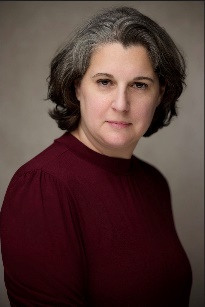 Films & Movie ShortsUnderqualified		Deborah Boothby		Omar Radwan			Studio Odyssey Weekend			Mary			Rohan Sudan			Rohan SudanBillie			Jesus Lady		Snatch Media			Safi TobiDawn			British Officer		Paradigma Films			Romed WyderIntelligent Life		Scientist			Madler Media			Mike MintzRey			Rey’s Mother		Red Short Films			Malky ShwartzAyeka Passover		Rebecca			Shoot East			Micah SmithStage & Musical TheatrePaddington Lo-Commotion	Mrs Bird			Histrionic Productions		Calum FinlayArsenic, the Musical	Aunt Abby		Way Off Productions		Sara HaLeviInto the Woods		Jack’s Mother		Modiin WIT			Pnina SchechterMan of La Mancha		Antonia			Israel Musicals			Yisroel LutnickFat Pig			Jeannie			Way Off Productions		Sara HaLeviOne for the Road		Gila			Bretton Hall			Gavin HallInfomercialsInnovate CV		Laura Wilson		Glow Films			David GoodwinAttractivo			Self			Sarit Sabo			Sarit SaboEpi-Free			Holding the Sun		Holding the Sun			Shoni CooperDocumentaryChana			Woman			Chana				Daniel RemerWIZO			Mother			WIZO				Daniel RemerPresentingAnchor			Daily Outlook		UFX Bank				UFX BankBSN			Presenter			Latma				Shlomo BlassVinciWorks		Talking Head		VinciWorks			Sirena RubinoffSpecial Skills: Accents, voiceover, full UK driving and motorcycle licenceMusic, Instruments & Dance:  Singing (alto – higher and lower range), percussion, tap, freestyleAdditional information: Full enhanced DBS, trained security guard, firearms PIN